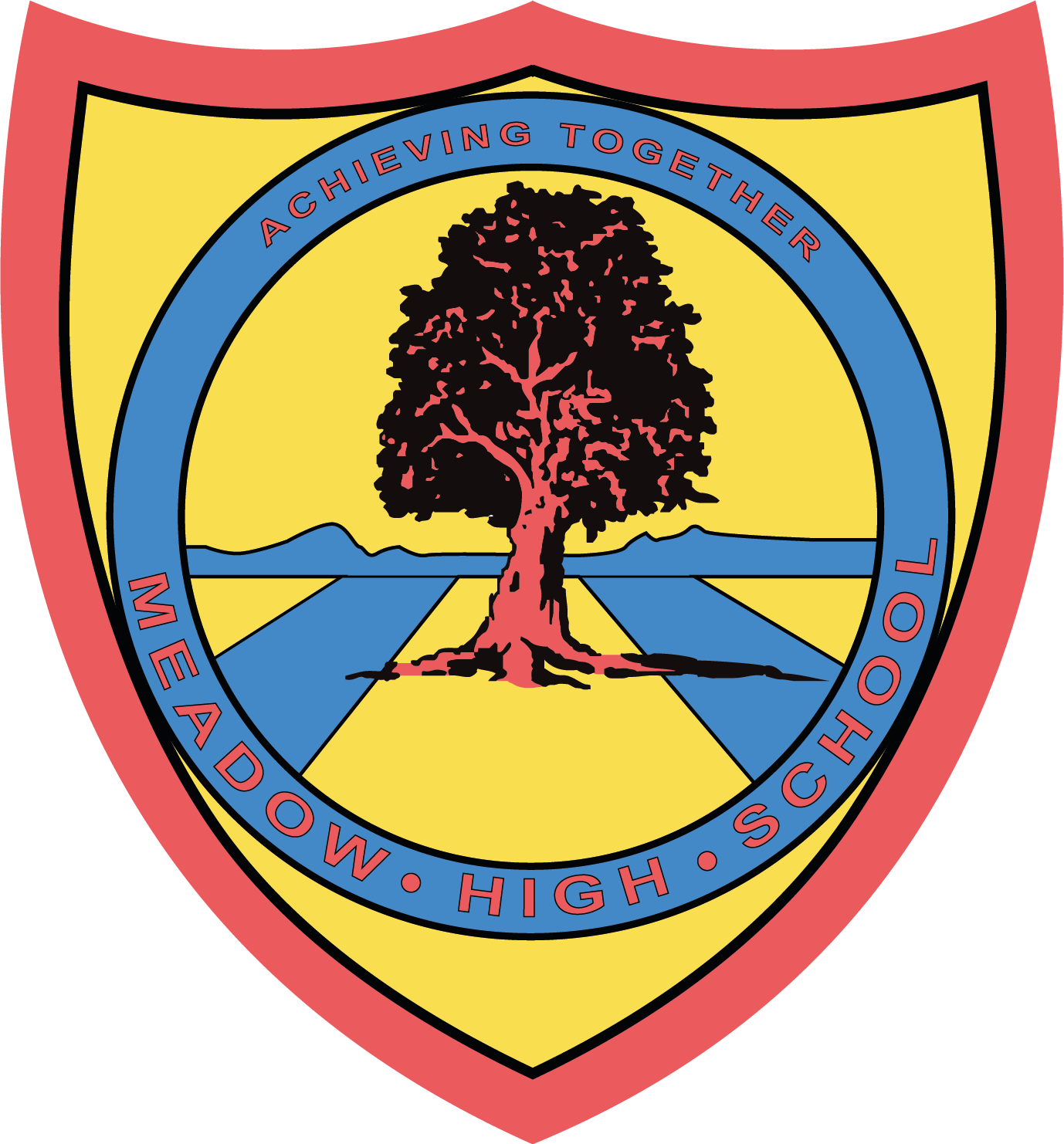 January 2023Dear Parent/Carer,In Food Technology in ar 8, students focus on Fruit and Vegetables. This term we will be making:Muesli BarsBanana MuffinsMini QuichePasta Salad	Students will also taste and evaluate a range of foods.If you wish your child to take the products that they prepare, the amount required for 5 practical lessons will be £7.50 which is equivalent to £1.50 per lesson. We will also provide a suitable container for the food to be taken home in.If you are unable to make this payment in full, please let us know and we will arrange for weekly payments to be made.Thank you in advance. Miss LePageFood Technology Department	PLEASE MAKE ALL PAYMENTS VIA PARENTPAY. IF YOU REQUIRE LOGIN DETAILS OR ASSISTANCE WITH PAYMENT PLEASE CONTACT THE SCHOOL RECEPTION.